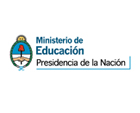 Ministerio de Educación INFD_ Red de Facilitadores TIC Nueva noticia Abierta la Inscripción al curso "Aulas Virtuales en el Nivel Superior" Se encuentra abierta la inscripción al curso "Aulas Virtuales en el Nivel Superior"Este curso, que inicia el 20 de Agosto, está destinado a docentes de Institutos que están interesados en comenzar a trabajar en su aula virtual.La duración es de 8 semanas y la modalidad de cursado es completamente virtual.Informes e inscripción en http://red.infd.edu.ar/formacion_ver.php?id=5&tar=0